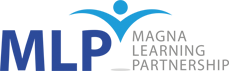 In Year Application: SARUM ACADEMYPlease read these notes carefully and retain them for your records.This form can be used to apply for a place at SARUM ACADEMY.  You will    be notified of the outcome of your  application by letter (please allow 10 – 15 school days).  If it is not possible to agree to your request for a place, you have the right to appeal to an independent panel. More information about this, if relevant, will be given in the notification letter.Parents should note that Magna Learning Partnership cannot guarantee a place for any child at their preferred school, even where they move into the school’s catchment area.Special Educational NeedsThis application form should not be used to apply for school places for children with an Education Health and Care Plan or a Statement of Special Education Needs. You should instead contact your child’s SEND case worker for further advice. Getting your Child to SchoolWhen considering changing your child’s school, or if moving into the area, you need to consider very carefully how your child will travel to school. Parents have a responsibility for getting their child to school. In order to qualify for transport assistance certain conditions, have to be met.Further information regarding the entitlement to home to school transport can be found atwww.wiltshire.gov.uk/schoolseducationandlearning/schoolstransportDATA SUBJECTS’ INFORMATION		              	PLEASE RETAIN THIS INFORMATION FOR YOUR RECORDSThis notice explains how we use your personal data.  Magna Learning Partership is registered as a data controller with the Information Commissioner's Office. Full details of the registration are available at ICO register of data controllers.Data Controller Contact DetailsQueries about data can be sent to Magna Learning Partnership, c/o Sarum Academy, Westwood Road, Salisbury SP2 9HS.  The Trust’s Data Protection Officer may be contacted through the above address or by email at dpo@magnalearningpartnership.org.uk   (please note this email address is for enquires about how we use your data  only. Please email admissions@sarumacademy.org  for application queries).Purpose of ProcessingThe Trust will process your personal information for the following purposes:Legal Basis for Processing DataOur processing is lawful because at least one of the following will apply:processing is necessary for compliance with a legal obligation to which the Trust is subject; School Admissions Code 2014, School Admissions Appeals Code 2012, Education Act 1996, School Standards Framework Act 1998, Infant Class Size Regulations 2012, School Admissions Regulations 2012.processing is necessary for the performance of a task carried out in the public interest;RecipientsWhere necessary and lawful, or when required by legal obligation, we may share information with relevant professionals in other agencies in pursuance with our legal duties.Retention PeriodThe Trust will process your personal data for the above purposes for no longer than necessary. Click here for further details: data retention policyYour RightsYour rights are set out in in Articles 13 to 22 of the General Data Protection Regulation 2016 and include:The information you provide will enable us to carry out our statutory responsible as a Local Authority. Failure to provide us with accurate information may result in the offer of a school place being withdrawn.	In Year Application FormThis application form should only be completed by a person who has parental responsibility for the child.It should be used if you wish to transfer your child to SARUM ACADEMY. Please complete one form per   child.Please read the attached notes before completing this form. Once completed please email the form to: admissions@sarumacademy.org 	If you do not have parental responsibility for this child, we will not be able to process the application.	Title                              Forename 	                           		   Surname	Your address, including postcode, at the time of application:    Mobile phone number                                                             Home phone number      Work phone number                    Email      Do you have parental responsibility for this child? Yes    Should more thn one parent have legal responsibility for this child, both parents must be in agreement                      regarding the academy requested.    Are you looking after this child on behalf of the parent or guardian? (Y or N)? 	Please confirm the child’s eligability for a place at a state funded school by stationg the nationality of the          applicant in this box:     If the child is not a residen in the European Economic Area, please provide a copy of the visa or UK residence     card.            Child’s legal surname				   Forename(s)	           Known as                                                                            Date of birth           Male			          Female           Current Year group		Current School				        Date last attended	Child’s current home address including postcode	New address, if moving house,including postcode	Was your child a delayed entry at reception (Y or N)	If you answered Y to above, please advise of current year group          Section 4: Criteria	Please complete this section if any of these apply:Is the child a Looked After Child (Y or N)? This means a child in the care of a local authority.   If yes, which local authority? Is the child a previously Looked After Child (Y or N)?If you have answered yes to either of the above questions, please provide a copy of the relevant order.Please refer to our finding a school place guide at www.wiltshire.gov.uk for the definition of a previously  looked after child.Is this child from a serving Forces or Crown Servant Family (Y or N)?If you have answered yes to this question, and you are moving to a new house due to a forces move, please provide proof of your posting to your new address. This will enable us to use your new address as the basis for your child’s priority for admission to the academy.Are you applying on faith grounds?  (Y or N)?If yes, please complete the supplementary information form (church academies only).Are you a member of staff at the academy for which you are applying? (Y or N)?Does the child, parent or family have any medical needs that mean that the child must attend this academy (Y or N)?If yes, please complete the supplementary information form.  You must provide evidence, including documentary proof from a specialist, which shows that it would be detrimental to the health of the child, parent or family if they   were not admitted to the preferred academy.  The information below is collected to establish whether the child’s application should be considered inAccordance with Wiltshire Council’s In Year Fair Access Protocol.  Please complete boxes as applicable below:Is this child a refugee or asylum seeker (Y or N)? Is this child a Gypsy, Roma, Traveller (Y or N)? Is this child a carer (Y or N)?Has this child been out of education for longer than one school term (Y or N)?Is this child currently being home educated (Y or N)?Maintaining our own accounts and recordsProvision of education and allocation of school placesCorporate administration and all activities we are required to carry out as a data controllerUndertaking researchManaging archived records for historical and research        reasonsParents/guardians/carers or representativesParents/guardians/carers or representativesInternational law enforcement agencies and bodiesHealthcare, social and welfare organisationsLocal and central governmentHealthcare, social and welfare organisationsLocal and central governmentPartner agencies, approved organisations and individuals working with the policeEducators and examining bodiesEducators and examining bodiesSurvey and research organisationsService providers and schoolsLocal and central governmentCourts and tribunalsRegulatory bodiesOmbudsman and regulatory authoritiesAppeal panelsHousing associationsProfessional advisers and consultantsProfessional bodiesPolice forcesThe right to access your personal information, to request rectification or erasure of certain personal  information and to object to processing in certain circumstancesThe right to withdraw any consent you may have given to process your personal informationThe right to complain to the Information Commissioner if you feel we are processing your personal information unlawfullyThe right to restrict processing activity in certain circumstancesThe right to object to certain types of processing activity